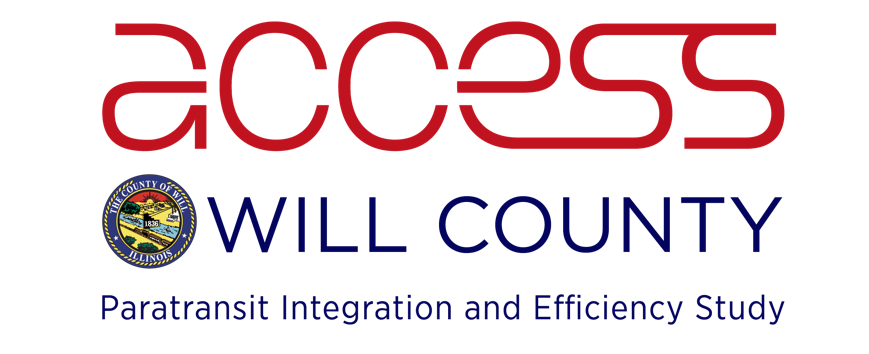 Access Will County Resident SurveyIs driving not an option? Does the bus not get you where you need to go? Do you use Will-Ride or another dial-a-ride transportation service? Will County wants to make it easier for you to get around.
Access Will County is a new initiative seeking to improve the experience of using dial-a-ride, paratransit, and demand response services. For this survey, all the above are called transportation services. 
If you've used a transportation service recently or not, we'd love to hear from you!

Thanks so much for your feedback. [see back for mailing/drop-off instructions]Do you currently use a transportation service?
Transportation services mean dial-a-ride, paratransit, and demand response servicesYesNoProvider SelectionSelect all transportation services you currently use:
Transportation services mean dial-a-ride, paratransit, and demand response servicesAMITA St. Joseph Medical CenterBeecher Manor Nursing and Rehab CenterBraidwood RidesCatholic Charities (Diocese of Joliet)Central Will Dial-a-RideCornerstone ServicesDuPage Township Dial-a-RideFrankfort Township Dial-a-RideGuardian Angel Community ServicesIndividual Advocacy GroupLockport Township Senior ShuttleNew Lenox Township Dial-a-RideNew Star ServicesPace ADA (operates on Central Will Dial-a-Ride platform)Pace On-Demand - West JolietPlainfield Township Shuttle BusSenior Services of Will CountySouth Suburban Recreation AssociationSouthSTAR ServicesSouthwest Will Dial-a-RideSunny Hill Nursing Home of Will CountyTrinity ServicesUCP of Will CountyVeterans Assistance Commission of Will CountyVillage of Park Forest (Jolly Trolley)Village of Romeoville Ride-Around TownWashington Township Dial-a-RideWheatland Township (Ride DuPage)Will RideWorkforce Investment Board of Will CountyWhich transportation service from above do you use most frequently?The next few questions will be about this service.Transportation service: ______________________________________How often do you use this transportation service?Less than once a week1-2 times a week2-4 times a week5 or more times a weekWhere do you go most often using this transportation service?Work / VolunteeringSchoolMedical AppointmentsPersonal ErrandsSocial Events / GatheringsOther ______________How did you become aware of this service?Family / FriendEmployerAdvertisementCalling 211Social service agency referralNon-profit referral Other _____________How satisfied are you with the ride reservation/ booking process?Very satisfiedSatisfiedNeither satisfied nor dissatisfiedDissatisfiedVery dissatisfiedIf you aren’t satisfied, why?________________________________________________________________________________________________________How satisfied are you with the service hours of this transportation service?Very satisfiedSatisfiedNeither satisfied nor dissatisfiedDissatisfiedVery dissatisfiedIf you aren’t satisfied, why?________________________________________________________________________________________________________Drivers of this transportation service regularly...
Select all that applyDrive safelyCommunicate well with ridersProvide assistance to ridersNone of the aboveGaps in ServiceDo any of the following limit or prevent your use of transportation services in Will County?
Select all that applyI don’t know about itIt doesn't run when I need itIt doesn't reach me / where I need to goIt takes too longI don't understand how to use itI don't think I am eligibleNone of the aboveOther ________________Where do you wish you could go using a transportation service?Please be as specific as possible I wish I could go to __________________________________From _____________________________________________Anything else you would change about transportation services in Will County?____________________________________________________________________________________________________________________________________________________________A little more about youKnowing a little about you helps us reach a representative group of Will County residents and better use your feedback to help you get around in the future.What is your ZIP Code?________________Do you use, or want to use, transportation services due to any of the following? Select all that applyMobility IssueSight IssueHearing IssueCognitive ChallengesNone of the aboveOther ________________What is your age?17 or younger18-2930-4950-6465-7980 or olderGender: How do you identify?ManWomanNon-binaryPrefer not to answerPrefer to self-describe ________________What is your approximate annual household income?Under $15,000Between $15,000 and $25,000Between $25,000 and $50,000Between $50,000 and $75,000Between $75,000 and $100,00$100,000 or higherPrefer not to answerRace and ethnicity: How do you identify?
Select all that applyAmerican Indian or Alaska NativeAsian or Asian AmericanBlack or African AmericanHispanic or LatinoNative Hawaiian or other Pacific IslanderWhite or CaucasianOtherPrefer not to answerWhat are your other primary transportation options?
Select all that applyFamily / friendsPersonal vehicleRidehail, such as Uber / LyftTaxiBusMetraI do not have accessto other transportationOther ________________Thanks for your feedback!Your responses will influence Will County’s next steps in improving transportation services. For more info about this study, go to www.willcountyillinois.org/accessPlaceholder for completed survey mailing/ drop-off directions